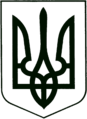 УКРАЇНА
МОГИЛІВ-ПОДІЛЬСЬКА МІСЬКА РАДА
ВІННИЦЬКОЇ ОБЛАСТІВИКОНАВЧИЙ КОМІТЕТ                                                           РІШЕННЯ №240Від 28.07.2022р.                                              м. Могилів-ПодільськийПро затвердження протоколу земельної комісії при виконкомі міської ради від 14 липня 2022 року	Керуючись п. 34 ч. 1 ст. 26, п. п. 5 п. б ч. 1 ст. 33, ч. 1 ст. 59 Закону України «Про місцеве самоврядування в Україні», п. й ст. 12, 158-161 Земельного кодексу України, розглянувши матеріали, надані відділом земельних відносин міської ради, -     виконком міської ради ВИРІШИВ:1. Затвердити протокол земельної комісії при виконкомі міської ради від 14 липня 2022 року згідно з додатком.2. Контроль за виконанням даного рішення покласти на першого заступника міського голови Безмещука П.О. та на постійну комісію міської ради з питань земельних відносин, природокористування, планування території, будівництва, архітектури, охорони пам’яток, історичного середовища та благоустрою (Глущак Т.В.).               Міський голова                                                         Геннадій ГЛУХМАНЮК                                                                                                      Додаток                                                                                          до рішення виконавчого                                                                                           комітету міської ради                                                                                          від 28.07.2022 року №240Протоколзасідання земельної комісії при виконкомі міської ради від 14.07.2022р.                                                             м. Могилів-ПодільськийМісце проведення: Могилів-Подільська міська рада, ІІІ поверх (зал засідань), 10.00 год.                                                                   Всього членів комісії – 11 чол.Комісія затверджена рішенням виконавчого комітету міської радивід 25.02.2021 року №62 «Про затвердження посадового складу земельної комісії при виконавчому комітеті міської ради».ПОРЯДОК ДЕННИЙ:Про розгляд звернення голови правління ОСББ «595 Еліт» Чорного Олександра Григоровича, що проживає за адресою: вул. Стависька, буд. 58, м. Могилів-Подільський. Про розгляд звернення гр. Ісайка Сергія Вікторовича, що проживає за адресою: вул. Логінова, 103, с. Суботівка. Голосували: за затвердження порядку денного засідання земельної комісії: за - 6 , проти - 0, утримались - 0.1. СЛУХАЛИ: Безмещука Петра Олександровича -  першого заступника міського голови, голову комісії, який повідомив про звернення голови правлінняОСББ «595 Еліт» Чорного Олександра Григоровича, що проживає за адресою: вул. Стависька, буд. 58, м. Могилів-Подільський про те, що Могилів -Подільський монтажно-економічний коледж, в особі директора Заячковського Володимира Михайловича, безпідставно не погоджує протокол встановлення (відновлення) меж земельної ділянки, яка відводиться у постійне користування для будівництва і обслуговування багатоквартирного житлового будинку об’єднанням співвласників багатоквартирного будинку «595 Еліт» м. Могилів-Подільський, вул. Стависька, 58.На комісію запрошені: Голова правління ОСББ «595 Еліт» Чорний Олександр Григорович – присутній, директор Могилів-Подільського монтажно-економічного коледжу Заячковський Володимир Михайлович – відсутній.ВИСТУПИЛИ: Хмільовський Володимир Олександрович - головний спеціаліст відділу земельних відносин міської ради, секретар комісії повідомив, що директор Могилів-Подільського монтажно-економічного коледжу Заячковський Володимир Михайлович, про повторне засідання земельної комісії був повідомлений належним чином, а саме: рекомендованим листом від 27.05.2022 року №02-22/1127.Голова правління ОСББ «595 Еліт» Чорний Олександр Григорович повідомив членів комісії, що направляв лист директору Могилів-Подільського монтажно-економічного коледжу Заячковському В.М. від 18.04.2022р. вих. №02/0422, про погодження протоколу встановлення (відновлення) меж земельної ділянки, яка відводиться у постійне користування для будівництва і обслуговування багатоквартирного житлового будинку об’єднанням співвласників багатоквартирного будинку «595 Еліт» м. Могилів-Подільський, вул. Стависька, 58. Погодження чи відмови директором коледжу не надано. Також голова ОСББ «595 Еліт» зазначив, що межа між земельними ділянками Могилів-Подільського монтажно-економічного коледжу та ОСББ «595 Еліт» непорушена, та проходить по існуючій огорожі.Безмещук Петро Олександрович - перший заступник міського голови, голова комісії, в результаті ознайомлення з наданими документами запропонував: надати дозвіл об’єднанню співвласників багатоквартирного будинку «595 Еліт» на оформлення земельної ділянки у постійне користування для будівництва і обслуговування багатоквартирного житлового будинку (код згідно КВЦПЗ-02.03), загальною площею 0,3766 га в м. Могилеві-Подільському по вул. Ставиській, 58, без погодження суміжного користувача Могилів-Подільського монтажно-економічного коледжу, в особі директора Заячковського Володимира Михайловича. Голосували: за - 6, проти - 0, утримались - 0.Комісія ВИРІШИЛА:надати дозвіл об’єднанню співвласників багатоквартирного будинку «595 Еліт» на оформлення земельної ділянки у постійне користування для будівництва і обслуговування багатоквартирного житлового будинку (код згідно КВЦПЗ-02.03), загальною площею 0,3766 га в м. Могилеві-Подільському по вул. Ставиській, 58, без погодження суміжного користувача Могилів-Подільського монтажно-економічного коледжу, в особі директора Заячковського Володимира Михайловича. 2. СЛУХАЛИ: Безмещука Петра Олександровича - першого заступника міського голови, голову комісії, який повідомив про звернення гр. Ісайка Сергія Вікторовича, що проживає за адресою: вул. Логінова, 103, с. Суботівка, Могилів-Подільський район, Вінницька область, щодо розгляду на земельній комісії спірного питання, стосовно перешкоджання СТОВ «Прогрес» в користуванні земельними ділянками на яких розташоване його нерухоме майно за межами с. Суботівки.На комісію запрошені: гр. Ісайко Сергій Вікторович – присутній, Страмінський Сергій Михайлович – директор сільськогосподарського товариства з обмеженою відповідальністю «Прогрес» - присутній, Цвіркун Ігор Олегович – адвокат сільськогосподарського товариства з обмеженою відповідальністю «Прогрес» - присутній, Білошицький Дмитро Вікторович – землевпорядник сільськогосподарського товариства з обмеженою відповідальністю «Прогрес» - присутній.ВИСТУПИЛИ:Гр. Ісайко Сергій Вікторович – повідомив членів комісії, що більше 10 років користується нерухомим майном (зерносховище, критий тік, гаражі), яке знаходиться у його власності за межами с. Суботівки, та зазначив, що до оформлення договору оренди на земельні ділянки суміжним користувачем СТОВ «Прогрес», мав безперешкодний доступ до майна: будівля гаражу літ. «В», критого току літ. «Г» та критого току літ. «Д». Крім того повідомив, що не підписував  акт прийому передачі межових знаків на зберігання, який є складовою частиною проекту землеустрою щодо відведення земельних ділянок в оренду СТОВ «Прогрес», для іншого сільськогосподарського призначення. Цвіркун Ігор Олегович – адвокат сільськогосподарського товариства з обмеженою відповідальністю «Прогрес» повідомив, що СТОВ «Прогрес» використовує земельні ділянки, згідно договору оренди укладеного 03.04.2019 року з Головним управлінням Держгеокадастру у Вінницькій області терміном на 7 років та сплачує орендну плату. Запропонував гр. Ісайко С.В. створити під’їзд до його нерухомого майна з протилежної сторони будівлі, що на його думку можливо, для вирішення спірного питання. Та зазначив, що згідно ст. 401 Цивільного кодексу України сервітут може бути встановлено для задоволення потреб інших осіб, які не можуть бути задоволенні іншим способом. Безмещук Петро Олександрович - перший заступник міського голови, голова комісії, запропонував сторонам укласти особистий строковий сервітут на право проходу та проїзду.Цвіркун Ігор Олегович- адвокат сільськогосподарського товариства з обмеженою відповідальністю «Прогрес» відповів, що гр. Ісайко С.В. офіційно не звертався до СТОВ «Прогрес» з приводу укладення особистого строкового сервітуту на право проходу та проїзду. Гр. Ісайко Сергій Вікторович повідомив що, технічної можливості робити новий заїзд до будівель немає, так як двері та ворота вхід в приміщення знаходяться зі сторони будівель СТОВ «Прогрес». Звернення до СТОВ «Прогрес» щодо доступу до будівель були, лише в усній формі.Кривенко Олександр Олександрович – завідувач сектору з питань охорони культурної спадщини управління містобудування та архітектури міської ради зазначив, що проведення робіт по встановленню під’їзного пандусу до будівлі гаражу літ. «Д» не відповідає будівельним нормам.Безмещук Петро Олександрович - перший заступник міського голови, голова комісії, в результаті ознайомлення з наданими документами та матеріалами запропонував:	- директору сільськогосподарського товариства з обмеженою відповідальністю «Прогрес» Страмінському Сергію Михайловичу звернутись до землевпорядної організації та провести встановлення межових знаків в натурі (на місцевості) в присутності користувачів суміжних земельних ділянок та представника органу місцевого самоврядування на земельні ділянки  сільськогосподарського призначення з кадастровими номерами 0522686800:02:000:0527, 0522686800:02:000:0525, 0522686800:02:000:0526;        - СТОВ «Прогрес» укласти з гр. Ісайко С.В. договір особистого строкового сервітуту на право проходу проїзду до нерухомого майна, що перебуває у власності гр. Ісайка С.В., по наявних під’їздах, які проходять  через земельні ділянки за кадастровими номерами 0522686800:02:000:0527, 0522686800:02:000:0525, 0522686800:02:000:0526.Голосували: за - 6, проти - 0, утримались - 0.Комісія ВИРІШИЛА:	- директору сільськогосподарського товариства з обмеженою відповідальністю «Прогрес» Страмінському Сергію Михайловичу звернутись до землевпорядної організації та провести встановлення межових знаків в натурі (на місцевості) в присутності користувачів суміжних земельних ділянок та представника органу місцевого самоврядування на земельні ділянки  сільськогосподарського призначення з кадастровими номерами 0522686800:02:000:0527, 0522686800:02:000:0525, 0522686800:02:000:0526;	- СТОВ «Прогрес» укласти з гр. Ісайко С.В. договір особистого строкового сервітуту на право проходу проїзду до нерухомого майна, що перебуває у власності гр. Ісайка С.В., по наявних під’їздах, які проходять через земельні ділянки за кадастровими номерами 0522686800:02:000:0527, 0522686800:02:000:0525, 0522686800:02:000:0526.       Голова комісії:                                                   Безмещук П.О.           Секретар комісії:                                                Хмільовський В.О.           Члени комісії:                                                     Біловус М.А.	                                                                            Гулько А.В.                                                                                        Гримчак О.І.                                                                                         Кривенко О.О. В.о. керуючого справами виконкому,заступник міського голови з питань діяльності виконавчих органів                                      Михайло СЛОБОДЯНЮК  Присутні:Голова комісії:Безмещук Петро ОлександровичСекретар комісії:- перший заступник міського голови. Хмільовський Володимир Олександрович- головний спеціаліст відділу земельних   відносин міської ради.Члени комісії:Біловус Марина Анатоліївна- начальник відділу земельних відносин   міської ради;Гримчак Олександр Іванович- начальник виробничо-технічного   відділу управління житлово-     комунального господарства міської     ради;Гулько Анастасія Вікторівна- головний спеціаліст відділу кадрової та   правової роботи апарату міської ради та   виконкому;Кривенко Олександр Олександрович- завідувач сектору з питань охорони     культурної спадщини управління    містобудування та архітектури міської   ради.Відсутні:Борисова Тетяна Григорівна		- секретар міської ради, заступник голови   комісії.Глущак Тетяна Василівна- депутат міської ради, голова постійної   комісії міської ради з питань земельних   відносин, природокористування,   планування території, будівництва,   архітектури, охорони пам’яток, історичного    середовища та благоустрою (за згодою),   член комісії;- представник комунального підприємства     «Могилів-Подільське міжрайонне бюро   технічної інвентаризації», член комісії;- представник головного управління   Держгеокадастру у Вінницькій області   (за згодою), член комісії.